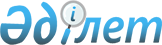 О присвоении наименовании улицамРешение акима Дынгызылского сельского округа Курмангазинского района Атырауской области от 12 мая 2017 года № 12. Зарегистрировано Департаментом юстиции Атырауской области 18 мая 2017 года № 3860
      В соответствии с подпунктом 4) статьи 14 Закона Республики Казахстан от 8 декабря 1993 года "Об административно–территориальном устройстве Республики Казахстан", статьей 37 Закона Республики Казахстан от 23 января 2001 года "О местном государственном управлении и самоуправлении в Республике Казахстан", и на основании заключения ономастической комиссии Атырауской области от 7 февраля 2017 года, аким Дынгызылского сельского округа РЕШИЛ:
      1. Присвоить следующие наименования некоторым улицам село Жыланды и Г.Алипов согласно приложению.
      2. Контроль за исполнением настоящего решения оставляю за собой.
      3. Настоящее решение вступает в силу со дня государственной регистрации в органах юстиции и вводится в действие по истечении десяти календарных дней после дня его первого официального опубликования. 1. В селе Жыланды:
      1) Улице № 1– имя "Құрманғазы"
      2) Улице№ 2– имя "Дина Нұрпейсова"
      3) Улице № 3– наименование "Атақоныс"
      4) Улице № 4– наименование "Жағажай"
      5) Улице№ 5– наименование "Арна"
      6) Улице № 6– наименование "Болашақ"
      7) Улице № 7– наименование "Қызылжар"
      8) Улице № 8– наименование "Ортақыр"
      9) Улице № 9– наименование "Алмалы"
      10) Улице № 10– наименование "Күміскөл"
      11) Улице № 11– имя "Әлімгерей Ысмағұлов"
      12) Улице № 12 – имя "Мүтәллім Дәулетов"
      13) Улице № 13– имя "Сайфолла Сүйінов"
      14) Улице № 14– имя "Салауат Ханафин"
      15) Улице № 15– имя "Серікқали Мұхтаров"
      16) Улице № 16 – имя "Сұлтан Мұхамбетқалиев" 1. В селе Г. Алипов:
      1) Улице № 1 наименование "Береке"
      2).Улице № 2 наименование "Бірлік"
      3).Улице № 3 наименование "Кенжайлау"
      4) Улице № 4 наименование "Жаңа құрылыс"
      5) Улице № 5 наименование "Нұрлыжол"
      6) Улице № 6 наименование "Тоғайлы"
      7) Улице № 7 наименование "Қарағайлы"
      8) Улице № 8 – имя "Ғалиден Қазбеков"
      9) Улице № 9 – имя "Ғизат Әліпов"
					© 2012. РГП на ПХВ «Институт законодательства и правовой информации Республики Казахстан» Министерства юстиции Республики Казахстан
				
      Аким округа

О. Азимов
Приложение к решению акима Дынгызылского сельского округа от "12" мая 2017 года № 12